О внесении изменений в постановление администрации города Канаш Чувашской Республики от 04.10.2021 г. №777В соответствии с Федеральным законом от 06 октября 2003 года №131-ФЗ «Об общих принципах организации местного самоуправления в Российской Федерации», постановлением администрации города Канаш Чувашской Республики от 05.10.2022                 № 1408 «О повышении оплаты труда работников муниципальных учреждений города Канаш Чувашской Республики» Администрация города Канаш Чувашской Республики постановляет:         1.  Внести в постановление администрации города Канаш от 04.10.2021 г. №777 ( с изменениями от 01.11.2022 г. №1495) «Об утверждении примерного положения об оплате труда работников муниципальных бюджетных и автономных учреждений, подведомственных муниципальному казенному учреждению «Отдел культуры, по делам национальностей и архивного дела администрации города Канаш Чувашской Республики» следующие изменения:         1.1. В приложении №1 «Примерное положение об оплате труда работников муниципальных бюджетных и автономных учреждений города Канаш Чувашской Республики, подведомственных муниципальному казенному учреждению «Отдел культуры, по делам национальностей и архивного дела администрации города Канаш Чувашской Республики, занятых в сфере культуры»: а) пункт 2.3. раздела II изложить в следующей редакции:«2.3.Рекомендуемые минимальные размеры окладов (должностных окладов) работников устанавливаются на основе отнесения занимаемых ими должностей к профессиональным квалификационным группам в соответствии с приказами Министерства здравоохранения и социального развития Российской Федерации от 31.08.2007 №570 «Об утверждении профессиональных квалификационных групп должностей работников культуры, искусства и кинематографии», от 29.05.2008 №247н «Об утверждении профессиональных квалификационных групп общеотраслевых должностей руководителей, специалистов и служащих», от 29.05.2008 №248н «Об утверждении профессиональных квалификационных групп общеотраслевых профессий рабочих», от 14.03.2008 №121н «Об утверждении профессиональных квалификационных групп профессий рабочих культуры, искусства и кинематографии», от 18 июля 2008 г. №341н «Об утверждении профессиональных квалификационных групп должностей работников телевидения (радиовещания)», от 18 июля 2008 г. №342н «Об утверждении профессиональных квалификационных групп должностей работников печатных средств массовой информации»:2.3.1. Должности, отнесенные к профессиональной квалификационной группе «Должности технических исполнителей и артистов вспомогательного состава», - 6407 рублей;2.3.2. Должности, отнесенные к профессиональной квалификационной группе «Должности работников культуры, искусства и кинематографии среднего звена», - 8268 рублей;2.3.3. Должности, отнесенные к профессиональной квалификационной группе «Должности работников культуры, искусства и кинематографии ведущего звена», - 10966 рублей;2.3.4. Должности, отнесенные к профессиональной квалификационной группе «Общеотраслевые должности служащих первого уровня», - 6110 рублей;2.3.5. Должности, отнесенные к профессиональной квалификационной группе «Общеотраслевые должности служащих второго уровня», - 7453 рубля;2.3.6. Должности, отнесенные к профессиональной квалификационной группе «Общеотраслевые должности служащих третьего уровня», - 10966 рублей;2.3.7. Должности, отнесенные к профессиональной квалификационной группе «Общеотраслевые должности служащих четвертого уровня», - 14237 рублей;2.3.8. Должности, отнесенные к профессиональной квалификационной группе «Должности работников телевидения (радиовещания) первого уровня», - 6407 рублей;2.3.9. Должности, отнесенные к профессиональной квалификационной группе «Должности работников телевидения (радиовещания) второго уровня», - 8268 рублей;2.3.10. Должности, отнесенные к профессиональной квалификационной группе «Должности работников телевидения (радиовещания) третьего уровня», - 10966 рублей;2.3.11. Должности, отнесенные к профессиональной квалификационной группе «Должности работников телевидения (радиовещания) четвертого уровня», - 14237 рублей;»;б) пункт 2.4. раздела II изложить в следующей редакции:«2.4. Рекомендуемые минимальные размеры окладов работников учреждения, осуществляющих профессиональную деятельность по профессиям рабочих, устанавливаются в зависимости от разряда выполняемых работ в соответствии с Единым тарифно-квалификационным справочником работ и профессий рабочих:2.4.1. 1 разряд - 4566 рублей;2.4.2. 2 разряд - 4787 рубль;2.4.3. 3 разряд - 5015 рублей;2.4.4. 4 разряд - 5571 рубль;2.4.5. 5 разряд – 6179 рублей;2.4.6. 6 разряд - 6789 рублей;2.4.7. 7 разряд – 7460 рублей;2.4.8. 8 разряд - 8193 рублей.»;1.2. В приложении №2 «Примерное положение об оплате труда работников муниципальных бюджетных и автономных учреждений города Канаш Чувашской Республики, подведомственных муниципальному казенному учреждению «Отдел культуры, по делам национальностей и архивного дела администрации города Канаш Чувашской Республики», занятых в сфере дополнительного образования»:а) в разделе II:таблицу пункта 2.3 изложить в следующей редакции:б) таблицу пункта 3.1 раздела III изложить в следующей редакции:в) таблицу пункта 4.1 раздела IV изложить в следующей редакции:3. Руководителям муниципальных учреждений внести аналогичные изменения в нормативные акты об оплате труда работников.4. Настоящее постановление вступает в силу после его официального опубликования и распространяется на правоотношения, возникшие с 01 января 2023 года.5. Контроль за исполнением настоящего постановления возложить на и.о. начальника МКУ «Отдел культуры администрации г. Канаш» Т.В. Векову.Глава администрации города 	                                                                       В.Н. МихайловЧаваш РеспубликинКАНАШ ХУЛААДМИНИСТРАЦИЙЕЙЫШАНУ             .06.2023 №______Канаш хули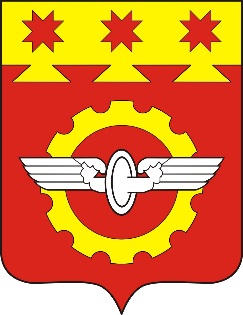 АДМИНИСТРАЦИЯГОРОДА КАНАШЧувашской РеспубликиПОСТАНОВЛЕНИЕ______.06.2023 №_______г. Канаш"Профессиональные квалификационные группы должностейКвалификационные уровниРекомендуемый минимальный размер оклада (ставки), рублей123Профессиональная квалификационная группа должностей работников учебно-вспомогательного персонала первого уровня6 766Профессиональная квалификационная группа должностей работников учебно-вспомогательного персонала второго уровня1 квалификационный уровень8 343Профессиональная квалификационная группа должностей работников учебно-вспомогательного персонала второго уровня2 квалификационный уровень8 343Профессиональная квалификационная группа должностей педагогических работников1 квалификационный уровень8 533Профессиональная квалификационная группа должностей педагогических работников2 квалификационный уровень8 533Профессиональная квалификационная группа должностей педагогических работников3 квалификационный уровень8 533Профессиональная квалификационная группа должностей педагогических работников4 квалификационный уровень9 365Профессиональная квалификационная группа должностей иных педагогических работников (советник директора по воспитанию и взаимодействию с детскими общественными объединениями)4 квалификационный уровень:          9 365Профессиональная квалификационная группа должностей руководителей структурных подразделений1 квалификационный уровень9 179Профессиональная квалификационная группа должностей руководителей структурных подразделений2 квалификационный уровень10 079Профессиональная квалификационная группа должностей руководителей структурных подразделений3 квалификационный уровень11 050»;«Профессиональные квалификационные группы должностейКвалификационные уровниРекомендуемый минимальный размер оклада (ставки), рублейПрофессиональная квалификационная группа должностей служащих первого уровня1 квалификационный уровень6 766Профессиональная квалификационная группа должностей служащих второго уровня1 квалификационный уровень8 343Профессиональная квалификационная группа должностей служащих второго уровня2 квалификационный уровень8 343Профессиональная квалификационная группа должностей служащих второго уровня3 квалификационный уровень8 343Профессиональная квалификационная группа должностей служащих второго уровня4 квалификационный уровень8 343Профессиональная квалификационная группа должностей служащих второго уровня5 квалификационный уровень9 179Профессиональная квалификационная группа должностей служащих третьего уровня1 квалификационный уровень7 533Профессиональная квалификационная группа должностей служащих третьего уровня2 квалификационный уровень8 287Профессиональная квалификационная группа должностей служащих третьего уровня3 квалификационный уровень9 091Профессиональная квалификационная группа должностей служащих третьего уровня4 квалификационный уровень10 918Профессиональная квалификационная группа должностей служащих третьего уровня5 квалификационный уровень11 160»;«Профессиональные квалификационные группыКвалификационные уровниКвалификационные разряды в соответствии с Единым тарифно-квалификационным справочником работ и профессий рабочих, выпуск I, раздел "Профессии рабочих, общие для всех отраслей народного хозяйства"Рекомендуемый минимальный размер оклада (ставки), рублейПрофессиональная квалификационная группа профессий рабочих первого уровня1 квалификационный уровень1 квалификационный разряд5 191Профессиональная квалификационная группа профессий рабочих первого уровня1 квалификационный уровень2 квалификационный разряд5 710Профессиональная квалификационная группа профессий рабочих первого уровня1 квалификационный уровень3 квалификационный разряд6 270Профессиональная квалификационная группа профессий рабочих первого уровня2 квалификационный уровень6 902Профессиональная квалификационная группа профессий рабочих второго уровня1 квалификационный уровень4 квалификационный разряд7 217Профессиональная квалификационная группа профессий рабочих второго уровня1 квалификационный уровень5 квалификационный разряд7 666Профессиональная квалификационная группа профессий рабочих второго уровня2 квалификационный уровень6 квалификационный разряд8 120Профессиональная квалификационная группа профессий рабочих второго уровня2 квалификационный уровень7 квалификационный разряд8 568Профессиональная квалификационная группа профессий рабочих второго уровня3 квалификационный уровень8 квалификационный разряд9 091»;